PORTARIA ORDINATÓRIA Nº 040, 28 DE JUNHO DE 2024.Dispõe sobre a Nomeação de Membros da Comissão de Credenciamento do Clube de Benefícios do CAU/SC A Presidente do Conselho de Arquitetura e Urbanismo de Santa Catarina, no uso das atribuições que lhe conferem o inciso III do art. 35 da Lei 12.378/2010; e Considerando o disposto no inciso XVI do art. 6º, inciso III do art. 38 e caput do art. 51, todos da Lei 8.666/1993;Considerando o disposto no Ato Normativo nº 11 do Manual para Elaboração dos Atos Administrativos de Competência do CAU;Considerando a publicação do aviso de Chamamento Público - Credenciamento de Vantagens e Benefícios;RESOLVE:Art. 1° - Nomear como membros para compor a Comissão de Credenciamento do Clube de Benefícios do CAU/SC, para avaliar, julgar, gerir, fiscalizar o Edital de Chamamento Público nº 001/2024, no âmbito do CAU/SC, os seguintes empregados e Conselheiro:Olavo Coelho Arantes, Analista Administrativo (presidente);João Vicente Scarpin, Gerente Geral;Daniel Lucas Clerice, Assessor da Presidência;Newton Marçal Santos, Conselheiro Titular;Filipe Lima Rockenbach, Gerente Administrativo e Financeiro (suplente)Art. 2° - A Comissão atuará com 03 (três) integrantes, sendo o Presidente e dois membros.Art. 3° - Esta Portaria terá vigência a contar da sua publicação até o término de todo e qualquer ato ou procedimento relacionado ao Edital de Chamamento Público nº 001/2024, Processo Administrativo CAU/SC nº 000183/2024, momento este em que a presente portaria será automaticamente revogada independentemente de novo ato.Dá-se ciênciaCumpra-se.____________________________________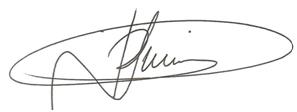 Carlos Alberto Barbosa de SouzaArquiteto e UrbanistaPresidente do CAU/SC